IZRADA BOŽIĆNE ČESTITKEPRIBOR:- tvrđi papir ili karton- škare- ljepilo- 3 nacrtane, obojane i izrezane boriće  (vježbali smo ih crtati kroz adventsko doba)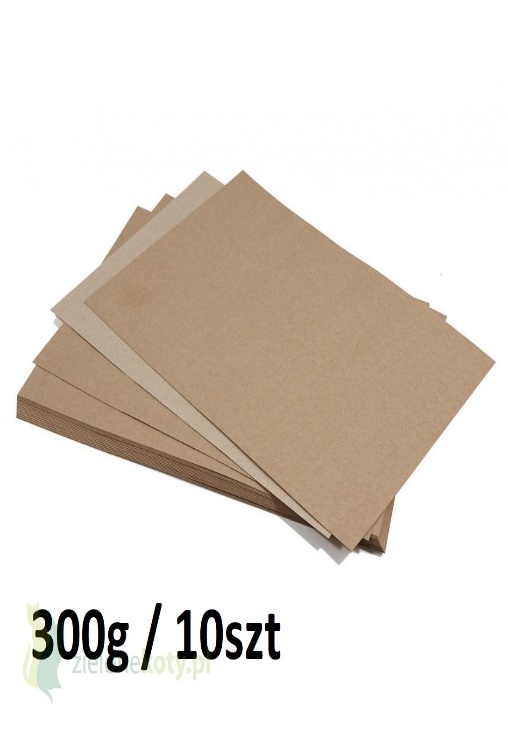 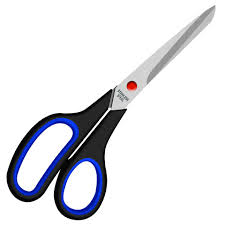 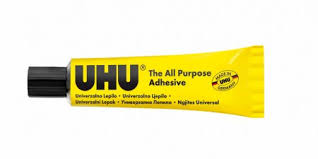 Slijedi korake!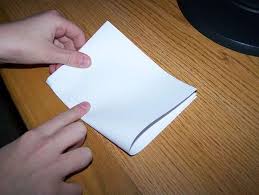 1. Prepolovi karton ili čvrsti papir. 2. Na prednju stranu zalijepi nacrtane, obojane i izrezane boriće.3. U unutarnju stranu napiši i potpiši se!